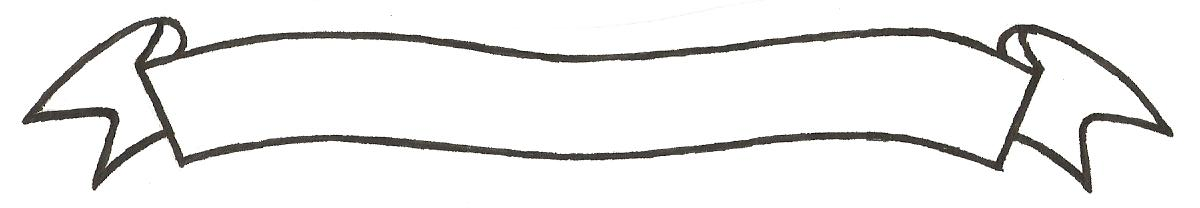 MERU UNIVERSITY OF SCIENCE AND TECHNOLOGYP.O. Box 972-60200 – Meru-Kenya. Tel: 020-2069349, 061-2309217. 064-30320 Cell phone: +254 712524293, +254 789151411 Fax: 064-30321Website: www.mucst.ac.ke  Email: info@mucst.ac.ke    University Examinations 2014/2015STAGE 1V EXAMINATIONS FOR DIPLOMA IN INFORMATION TECHNOLOGYCIT 2281: ADVANCED COMPUTER SUPPORT AND UPGRADINGDATE: APRIL 2015								TIME:  HOURSINSTRUCTIONS: Answer question one and any other two questions QUESTION ONE (30 MARKS)Define the following terms:							(4 marks)TroubleshootingDiagnosticUpgradingPOSTExplain for uses of boot discs							(4 marks)Describe the process of preparing system recovery CD in widows 7		(5 marks)Outline two types of motherboard as per assembly				(4 marks)Describe troubleshooting of a CD drive					(4 marks)Identify the causes of power supply failure					(4 marks)State any five POST audio error codes for the AMIBIOS			(5 marks)QUESTION TWO (15 MARKS)What is a power supply							(2 marks)Discuss power supply under the following;					(6 marks)Form factorPower ratingsAppearanceOutline the process of trouble shooting a power supply.			(7 marks)QUESTION THREE (15 MARKS)What is diagnostic software?							(3 marks)Discuss process of troubleshooting a motherboard				(4 marks)Discuss any four examples of connectors in a power supply			(8 marks)QUESTION FOUR (15 MARKS)What is data recovery?							(2 marks)State three importance of data recovery					(3 marks)Discuss three types of data recovery schemes				(3 marks)Describe the process of troubleshooting a power supply			(7 marks)QUESTION FIVE (15 MARKS)What is computer upgrading?							(2 marks)State any five components that are upgraded					(5 marks)Describe the process of preparing computer for upgrading			(8 marks)